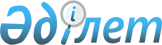 О бюджете поселка Зачаганск на 2021-2023 годыРешение Уральского городского маслихата Западно-Казахстанской области от 25 декабря 2020 года № 56-7. Зарегистрировано Департаментом юстиции Западно-Казахстанской области 25 декабря 2020 года № 6633.
      В соответствии с Бюджетным кодексом Республики Казахстан от 4 декабря 2008 года, Законом Республики Казахстан от 23 января 2001 года "О местном государственном управлении и самоуправлении в Республике Казахстан" Уральский городской маслихат РЕШИЛ:
      1. Утвердить бюджет поселка Зачаганск города Уральск на 2021-2023 годы согласно приложениям 1, 2 и 3 соответственно, в том числе на 2021 год в следующих объемах:
      1) доходы – 775 087 тысяч тенге:
      налоговые поступления – 137 697 тысяч тенге;
      неналоговые поступления – 1 181 тысяча тенге;
      поступления от продажи основного капитала – 0 тенге;
      поступления трансфертов – 636 209 тысяч тенге;
      2) затраты – 813 470 тысяч тенге;
      3) чистое бюджетное кредитование – 0 тенге:
      бюджетные кредиты – 0 тенге; 
      погашение бюджетных кредитов – 0 тенге;
      4) сальдо по операциям с финансовыми активами – 0 тенге:
      приобретение финансовых активов – 0 тенге;
      поступления от продажи финансовых активов государства – 0 тенге;
      5) дефицит (профицит) бюджета – -38 383 тысячи тенге;
      6) финансирование дефицита (использование профицита) бюджета – 38 383 тысячи тенге:
      поступления займов – 0 тенге;
      погашение займов – 1 тысяча тенге;
      используемые остатки бюджетных средств – 38 384 тысячи тенге.
      Сноска. Пункт 1 – в редакции решения Уральского городского маслихата Западно-Казахстанской области от 18.11.2021 № 10-3 (вводится в действие с 01.01.2021).


      2. Поступления в бюджет поселка Зачаганск на 2021 год формируются в соответствии с Бюджетным кодексом Республики Казахстан и решением Уральского городского маслихата от 23 декабря 2020 года № 56-3 "О городском бюджете на 2021-2023 годы" (зарегистрированное в Реестре государственной регистрации нормативных правовых актов от 24 декабря 2020 года № 6598).
      3. Учесть в бюджете поселка Зачаганск на 2021 год поступление субвенции, передаваемой из городского бюджета в сумме 276 117 тысяч тенге.
      4. Деньги от реализации товаров и услуг, предоставляемых государственными учреждениями, подведомственными местным исполнительным органам, используются им в порядке, определяемом Бюджетным кодексом Республики Казахстан.
      5. Поручить постоянным комиссиям Уральского городского маслихата ежеквартально заслушивать отчеты администраторов бюджетных программ.
      6. Руководителю аппарата Уральского городского маслихата (С.Давлетов) обеспечить государственную регистрацию данного решения в органах юстиции.
      7. Настоящее решение вводится в действие с 1 января 2021 года. Бюджет поселка Зачаганск на 2021 год
      Сноска. Пункт 1 – в редакции решения Уральского городского маслихата Западно-Казахстанской области от 18.11.2021 № 10-3 (вводится в действие с 01.01.2021).
      тысяч тенге Бюджет поселка Зачаганск на 2022 год
      тысяч тенге Бюджет поселка Зачаганск на 2023 год
      тысяч тенге
					© 2012. РГП на ПХВ «Институт законодательства и правовой информации Республики Казахстан» Министерства юстиции Республики Казахстан
				
      Председатель сессии

Н. Сертеков

      Временно исполняющий обязанности секретаряУральского городского маслихата

М. Каженов
Приложение 1
к решению Уральского
городского маслихата
от 25 декабря 2020 года № 56-7
Категория
Категория
Категория
Категория
Категория
Категория
Сумма
Класс
Класс
Класс
Класс
Класс
Сумма
Подкласс
Подкласс
Подкласс
Подкласс
Сумма
Специфика
Специфика
Специфика
Сумма
Наименование
Сумма
1) Доходы
 775 087
1
Налоговые поступления
137 697
01
Подоходный налог
20 299
2
Индивидуальный подоходный налог
20 299
04
Hалоги на собственность
115 398
1
Hалоги на имущество
23 632
3
Земельный налог
7 000
4
Hалог на транспортные средства
84 766
05
Внутренние налоги на товары, работы и услуги
2 000
4
Сборы за ведение предпринимательской и профессиональной деятельности
2 000
2
Неналоговые поступления
1 181
01
Доходы от государственной собственности
45
5
Доходы от аренды имущества, находящегося в государственной собственности
45
06
Прочие неналоговые поступления
1 136
1
Прочие неналоговые поступления
1 136
3
Поступления от продажи основного капитала
0
01
Продажа государственного имущества, закрепленного за государственными учреждениями
0
1
Продажа государственного имущества, закрепленного за государственными учреждениями
0
4
Поступления трансфертов
636 209
02
Трансферты из вышестоящих органов государственного управления
636 209
3
Трансферты из районного (города областного значения) бюджета
636 209
Функциональная группа
Функциональная группа
Функциональная группа
Функциональная группа
Функциональная группа
Функциональная группа
Сумма
Функциональная подгруппа
Функциональная подгруппа
Функциональная подгруппа
Функциональная подгруппа
Функциональная подгруппа
Сумма
Администратор бюджетных программ
Администратор бюджетных программ
Администратор бюджетных программ
Администратор бюджетных программ
Сумма
Программа
Программа
Программа
Сумма
Подпрограмма
Подпрограмма
Сумма
Наименование
Сумма
2) Затраты
 813 470
01
Государственные услуги общего характера
92 085
1
Представительные, исполнительные и другие органы, выполняющие общие функции государственного управления
92 085
124
Аппарат акима города районного значения, села, поселка, сельского округа
92 085
001
Услуги по обеспечению деятельности акима города районного значения, села, поселка, сельского округа
86 911
022
Капитальные расходы государственного органа
5 174
07
Жилищно-коммунальное хозяйство
521 189
3
Благоустройство населенных пунктов
521 189
124
Аппарат акима города районного значения, села, поселка, сельского округа
521 189
008
Освещение улиц в населенных пунктах
104 815
009
Обеспечение санитарии населенных пунктов
259 378
011
Благоустройство и озеленение населенных пунктов
156 996
08
Культура, спорт, туризм и информационное пространство
1 390
1
Деятельность в области культуры
1 390
124
Аппарат акима города районного значения, села, поселка, сельского округа
1 390
006
Поддержка культурно-досуговой работы на местном уровне
1 390
12
Транспорт и коммуникации
191 760
1
Автомобильный транспорт
191 760
124
Аппарат акима города районного значения, села, поселка, сельского округа
191 760
013
Обеспечение функционирования автомобильных дорог в городах районного значения, селах, поселках, сельских округах
34 720
045
Капитальный и средний ремонт автомобильных дорог в городах районного значения, селах, поселках, сельских округах
157 040
14
Обслуживание долга
7 046
1
Обслуживание долга
7 046
124
Аппарат акима города районного значения, села, поселка, сельского округа
7 046
042
Обслуживание долга аппарата акима города районного значения, села, поселка, сельского округа по выплате вознаграждений и иных платежей по займам из районного (города областного значения) бюджета
7 046
3) Чистое бюджетное кредитование
0
Бюджетные кредиты
0
Категория
Категория
Категория
Категория
Категория
Категория
Сумма
Класс
Класс
Класс
Класс
Класс
Сумма
Подкласс
Подкласс
Подкласс
Подкласс
Сумма
Специфика
Специфика
Специфика
Сумма
Наименование
Сумма
5
Погашение бюджетных кредитов
 0
01
Погашение бюджетных кредитов
0
1
Погашение бюджетных кредитов, выданных из государственного бюджета
0
4) Сальдо по операциям с финансовыми активами
0
Функциональная группа
Функциональная группа
Функциональная группа
Функциональная группа
Функциональная группа
Функциональная группа
Сумма
Функциональная подгруппа
Функциональная подгруппа
Функциональная подгруппа
Функциональная подгруппа
Функциональная подгруппа
Сумма
Администратор бюджетных программ
Администратор бюджетных программ
Администратор бюджетных программ
Администратор бюджетных программ
Сумма
Программа
Программа
Программа
Сумма
Подпрограмма
Подпрограмма
Сумма
Наименование
Сумма
Приобретение финансовых активов
 0
13
Прочие
0
9
Прочие
0
Категория
Категория
Категория
Категория
Категория
Категория
Сумма
Класс
Класс
Класс
Класс
Класс
Сумма
Подкласс
Подкласс
Подкласс
Подкласс
Сумма
Специфика
Специфика
Специфика
Сумма
Наименование
Сумма
6
Поступления от продажи финансовых активов государства
0
01
Поступления от продажи финансовых активов государства
0
1
Поступления от продажи финансовых активов внутри страны
0
5) Дефицит (профицит) бюджета
 - 38 383
6) Финансирование дефицита (использование профицита) бюджета
38 383
7
Поступления займов
0
01
Внутренние государственные займы
0
2
Договоры займа
0
Функциональная группа
Функциональная группа
Функциональная группа
Функциональная группа
Функциональная группа
Функциональная группа
Сумма
Функциональная подгруппа
Функциональная подгруппа
Функциональная подгруппа
Функциональная подгруппа
Функциональная подгруппа
Сумма
Администратор бюджетных программ
Администратор бюджетных программ
Администратор бюджетных программ
Администратор бюджетных программ
Сумма
Бюджетная программа
Бюджетная программа
Бюджетная программа
Сумма
Подпрограмма
Подпрограмма
Сумма
Наименование
Сумма
16
Погашение займов
 1
01
Погашение займов 
1
124
Аппарат акима города районного значения, села, поселка, сельского округа
1
055
Возврат неиспользованных (недоиспользованных) целевых трансфертов
1
Категория
Категория
Категория
Категория
Категория
Категория
Сумма
Класс
Класс
Класс
Класс
Класс
Сумма
Подкласс
Подкласс
Подкласс
Подкласс
Сумма
Специфика
Специфика
Специфика
Сумма
Наименование
Сумма
8
Используемые остатки бюджетных средств
 38 384
01
Остатки бюджетных средств
38 384
1
Свободные остатки бюджетных средств
38 384
01
Свободные остатки бюджетных средств
38 384Приложение 2
к решению Уральского
городского маслихата
от 25 декабря 2020 года № 56-7 
Категория
Категория
Категория
Категория
Категория
Категория
Сумма
Класс
Класс
Класс
Класс
Класс
Сумма
Подкласс
Подкласс
Подкласс
Подкласс
Сумма
Специфика
Специфика
Специфика
Сумма
Наименование
Сумма
1) Доходы
 446 463
1
Налоговые поступления
96 996
01
Подоходный налог
25 547
2
Индивидуальный подоходный налог
25 547
04
Hалоги на собственность
69 249
1
Hалоги на имущество
24 249
3
Земельный налог
10 000
4
Hалог на транспортные средства
35 000
05
Внутренние налоги на товары, работы и услуги
2 200
4
Сборы за ведение предпринимательской и профессиональной деятельности
2 200
2
Неналоговые поступления
1 839
01
Доходы от государственной собственности
1 839
5
Доходы от аренды имущества, находящегося в государственной собственности
1 839
3
Поступления от продажи основного капитала
0
01
Продажа государственного имущества, закрепленного за государственными учреждениями
0
1
Продажа государственного имущества, закрепленного за государственными учреждениями
0
4
Поступления трансфертов
347 628
02
Трансферты из вышестоящих органов государственного управления
347 628
3
Трансферты из районного (города областного значения) бюджета
347 628
Функциональная группа
Функциональная группа
Функциональная группа
Функциональная группа
Функциональная группа
Функциональная группа
Сумма
Функциональная подгруппа
Функциональная подгруппа
Функциональная подгруппа
Функциональная подгруппа
Функциональная подгруппа
Сумма
Администратор бюджетных программ
Администратор бюджетных программ
Администратор бюджетных программ
Администратор бюджетных программ
Сумма
Программа
Программа
Программа
Сумма
Подпрограмма
Подпрограмма
Сумма
Наименование
Сумма
2) Затраты
 446 463
01
Государственные услуги общего характера
44 612
1
Представительные, исполнительные и другие органы, выполняющие общие функции государственного управления
44 612
124
Аппарат акима города районного значения, села, поселка, сельского округа
44 612
001
Услуги по обеспечению деятельности акима города районного значения, села, поселка, сельского округа
44 612
07
Жилищно-коммунальное хозяйство
364 428
3
Благоустройство населенных пунктов
364 428
124
Аппарат акима города районного значения, села, поселка, сельского округа
364 428
008
Освещение улиц в населенных пунктах 
82 480
009
Обеспечение санитарии населенных пунктов
250 000
011
Благоустройство и озеленение населенных пунктов
31 948
12
Транспорт и коммуникации
37 423
1
Автомобильный транспорт
37 423
124
Аппарат акима города районного значения, села, поселка, сельского округа
37 423
013
Обеспечение функционирования автомобильных дорог в городах районного значения, селах, поселках, сельских округах
37 423
3) Чистое бюджетное кредитование
0
Бюджетные кредиты
0
Категория
Категория
Категория
Категория
Категория
Категория
Сумма
Класс
Класс
Класс
Класс
Класс
Сумма
Подкласс
Подкласс
Подкласс
Подкласс
Сумма
Специфика
Специфика
Специфика
Сумма
Наименование
Сумма
5
Погашение бюджетных кредитов
 0
01
Погашение бюджетных кредитов
0
1
Погашение бюджетных кредитов, выданных из государственного бюджета
0
4) Сальдо по операциям с финансовыми активами
0
Функциональная группа
Функциональная группа
Функциональная группа
Функциональная группа
Функциональная группа
Функциональная группа
Сумма
Функциональная подгруппа
Функциональная подгруппа
Функциональная подгруппа
Функциональная подгруппа
Функциональная подгруппа
Сумма
Администратор бюджетных программ
Администратор бюджетных программ
Администратор бюджетных программ
Администратор бюджетных программ
Сумма
Программа
Программа
Программа
Сумма
Подпрограмма
Подпрограмма
Сумма
Наименование
Сумма
Приобретение финансовых активов
 0
13
Прочие
0
9
Прочие
0
Категория
Категория
Категория
Категория
Категория
Категория
Сумма
Класс
Класс
Класс
Класс
Класс
Сумма
Подкласс
Подкласс
Подкласс
Подкласс
Сумма
Специфика
Специфика
Специфика
Сумма
Наименование
Сумма
6
Поступления от продажи финансовых активов государства
 0
01
Поступления от продажи финансовых активов государства
0
1
Поступления от продажи финансовых активов внутри страны
0
5) Дефицит (профицит) бюджета
0
6) Финансирование дефицита (использование профицита) бюджета
0
7
Поступления займов
0
01
Внутренние государственные займы
0
2
Договоры займа
0
Функциональная группа
Функциональная группа
Функциональная группа
Функциональная группа
Функциональная группа
Функциональная группа
Сумма
Функциональная подгруппа
Функциональная подгруппа
Функциональная подгруппа
Функциональная подгруппа
Функциональная подгруппа
Сумма
Администратор бюджетных программ
Администратор бюджетных программ
Администратор бюджетных программ
Администратор бюджетных программ
Сумма
Бюджетная программа
Бюджетная программа
Бюджетная программа
Сумма
Подпрограмма
Подпрограмма
Сумма
Наименование
Сумма
16
Погашение займов
 0
01
Погашение займов 
0
Категория
Категория
Категория
Категория
Категория
Категория
Сумма
Класс
Класс
Класс
Класс
Класс
Сумма
Подкласс
Подкласс
Подкласс
Подкласс
Сумма
Специфика
Специфика
Специфика
Сумма
Наименование
Сумма
8
Используемые остатки бюджетных средств
 0
01
Остатки бюджетных средств
0
1
Свободные остатки бюджетных средств
0
01
Свободные остатки бюджетных средств
0Приложение 3
к решению Уральского
городского маслихата
от 25 декабря 2020 года № 56-7
Категория
Категория
Категория
Категория
Категория
Категория
Сумма
Класс
Класс
Класс
Класс
Класс
Сумма
Подкласс
Подкласс
Подкласс
Подкласс
Сумма
Специфика
Специфика
Специфика
Сумма
Наименование
Сумма
1) Доходы
 454 132
1
Налоговые поступления
211 815
01
Подоходный налог
72 615
2
Индивидуальный подоходный налог
72 615
04
Hалоги на собственность
135 000
1
Hалоги на имущество
45 000
3
Земельный налог
15 000
4
Hалог на транспортные средства
75 000
05
Внутренние налоги на товары, работы и услуги
4 200
4
Сборы за ведение предпринимательской и профессиональной деятельности
4 200
2
Неналоговые поступления
1 900
01
Доходы от государственной собственности
1 900
5
Доходы от аренды имущества, находящегося в государственной собственности
1 900
3
Поступления от продажи основного капитала
0
01
Продажа государственного имущества, закрепленного за государственными учреждениями
0
1
Продажа государственного имущества, закрепленного за государственными учреждениями
0
4
Поступления трансфертов
240 417
02
Трансферты из вышестоящих органов государственного управления
240 417
3
Трансферты из районного (города областного значения) бюджета
240 417
Функциональная группа
Функциональная группа
Функциональная группа
Функциональная группа
Функциональная группа
Функциональная группа
Сумма
Функциональная подгруппа
Функциональная подгруппа
Функциональная подгруппа
Функциональная подгруппа
Функциональная подгруппа
Сумма
Администратор бюджетных программ
Администратор бюджетных программ
Администратор бюджетных программ
Администратор бюджетных программ
Сумма
Программа
Программа
Программа
Подпрограмма
Подпрограмма
Наименование
2) Затраты
454 132
01
Государственные услуги общего характера
44 894
1
Представительные, исполнительные и другие органы, выполняющие общие функции государственного управления
44 894
124
Аппарат акима города районного значения, села, поселка, сельского округа
44 894
001
Услуги по обеспечению деятельности акима города районного значения, села, поселка, сельского округа
44 894
07
Жилищно-коммунальное хозяйство
369 005
3
Благоустройство населенных пунктов
369 005
124
Аппарат акима города районного значения, села, поселка, сельского округа
369 005
008
Освещение улиц в населенных пунктах 
85 779
009
Обеспечение санитарии населенных пунктов
250 000
011
Благоустройство и озеленение населенных пунктов
33 226
12
Транспорт и коммуникации
40 233
1
Автомобильный транспорт
40 233
124
Аппарат акима города районного значения, села, поселка, сельского округа
40 233
013
Обеспечение функционирования автомобильных дорог в городах районного значения, селах, поселках, сельских округах
40 233
3) Чистое бюджетное кредитование
0
Бюджетные кредиты
0
Категория
Категория
Категория
Категория
Категория
Категория
Сумма
Класс
Класс
Класс
Класс
Класс
Сумма
Подкласс
Подкласс
Подкласс
Подкласс
Сумма
Специфика
Специфика
Специфика
Наименование
5
Погашение бюджетных кредитов
 0
01
Погашение бюджетных кредитов
0
1
Погашение бюджетных кредитов, выданных из государственного бюджета
0
4) Сальдо по операциям с финансовыми активами
0
Функциональная группа
Функциональная группа
Функциональная группа
Функциональная группа
Функциональная группа
Функциональная группа
Сумма
Функциональная подгруппа
Функциональная подгруппа
Функциональная подгруппа
Функциональная подгруппа
Функциональная подгруппа
Сумма
Администратор бюджетных программ
Администратор бюджетных программ
Администратор бюджетных программ
Администратор бюджетных программ
Сумма
Программа
Программа
Программа
Подпрограмма
Подпрограмма
Наименование
Приобретение финансовых активов
 0
13
Прочие
0
9
Прочие
0
Категория
Категория
Категория
Категория
Категория
Категория
Сумма
Класс
Класс
Класс
Класс
Класс
Сумма
Подкласс
Подкласс
Подкласс
Подкласс
Сумма
Специфика
Специфика
Специфика
Наименование
6
Поступления от продажи финансовых активов государства
 0
01
Поступления от продажи финансовых активов государства
 0
1
Поступления от продажи финансовых активов внутри страны
0
5) Дефицит (профицит) бюджета
0
6) Финансирование дефицита (использование профицита) бюджета
0
7
Поступления займов
0
01
Внутренние государственные займы
0
2
Договоры займа
0
Функциональная группа
Функциональная группа
Функциональная группа
Функциональная группа
Функциональная группа
Функциональная группа
Сумма
Функциональная подгруппа
Функциональная подгруппа
Функциональная подгруппа
Функциональная подгруппа
Функциональная подгруппа
Сумма
Администратор бюджетных программ
Администратор бюджетных программ
Администратор бюджетных программ
Администратор бюджетных программ
Сумма
Бюджетная программа
Бюджетная программа
Бюджетная программа
Подпрограмма
Подпрограмма
Наименование
16
Погашение займов
 0
01
Погашение займов 
0
Категория
Категория
Категория
Категория
Категория
Категория
Сумма
Класс
Класс
Класс
Класс
Класс
Сумма
Подкласс
Подкласс
Подкласс
Подкласс
Сумма
Специфика
Специфика
Специфика
Наименование
8
Используемые остатки бюджетных средств
 0
01
Остатки бюджетных средств
0
1
Свободные остатки бюджетных средств
0
01
Свободные остатки бюджетных средств
0